Булач Имадутдинович Гаджиев (2.05.1919, с.Мегеб, Гунибский район — 8.06.2007) — народный учитель СССР, заслуженный учитель Дагестана и РСФСР, кавалер ордена Ленина, краевед и писатель. Даргинец по национальности.Содержание1Биография2Учительская деятельность3Труды4Награды5СсылкиБиография[править | править код]Гаджиев Булач Имадутдинович родился в селении Мегеб Гунибского района Дагестана. В 1930 году — окончил 5 классов школы в г. Буйнакск. С 1932 по 1937 годы — служил воспитанником в частях военно-морского флота на Черном море и Тихом океане. Служил юнгой на корабле у старшего брата, подводника, Гаджиева, Магомета Имадутдиновича Героя Советского Союза. С 1937 по 1939 годы — продолжил учебу в школе г. Буйнакск, где и закончил 10 классов. С 1939 по 1941 годы — работал ст. пионервожатым и учителем физкультуры в Буйнакской средней школе.С первых дней войны добровольцев ушел на фронт и воевал до августа 1945 года. В 1947 году, окончив один курс исторического факультета Дагестанского государственного педагогического института, выехал в с. Акуша Акушинского района. После чего начал работать учителем истории в 5 — 7 классах. После окончания заочного института, в течение многих лет работал в средней школе г. Буйнакска.Учительская деятельность[править | править код]Более 55 лет проработал учителем. 45 лет руководил клубом краеведов школы № 5 г. Буйнакска.Булач Гаджиев вместе с членами клуба совершал походы по Дагестану, а также по Грузии, Северной Осетии, Чечне и Ингушетии. На территории Дагестана ими найдены в 16 местах наскальные изображения, возраста от тысячи до 4 — 6 тысячи лет назад, а так же поселения средневековья, поселение христиан предположительно VII—IX вв. н. э. Совершал восхождения на Гимринский хребет.Труды[править | править код]Более 40 лет был ведущим телепередачи «В стране легенд и преданий». Написал и издал более 50 книг :«Дагестан в истории и легендах»«Ворота в горы Дагестана»«У подножия Сала-Тау»«По следам М. Ю. Лермонтова в Дагестане»«Пленники дагестанских гор»«У каждого была своя война»«Я — учитель»«У отрогов Исмаил-меэра»«Тайны даге¬станских скал»«У подножия Гимринского хребта»Имам Шамиль: от Гимр до МединыДочери Дагестана«Буйнакск в историях и легендах»,«Ворота в горы Дагестана»,«Хаджи — Мурат в истории и легендах»,«Легенды о Дагестане»,«У подножия Салатау»,«Дорога в Гуниб»,«Дагестанские — царские офицеры»,«По тропе учителя»,«Ахульго»«Поляки в Дагестане»Награды[править | править код]Заслуженный учитель ДагестанаЗаслуженный учитель РСФСРНародный учитель СССРГосударственная премия РСФСР имени Н. К. КрупскойЛауреат премий имени С. СтальскогоОрден ЛенинаОрден «Знак Почёта»Народный Герой Дагестана«Золотая медаль Шамиля» - Большая Золотая медаль «Имам Шамиль»Орден «Отечественной войны 2-ой степени»«Почетный гражданин города Буйнакска»Занесен в книгу «Трудовой Славы» города БуйнакскаМедаль «За победу над Германией»ГАДЖИЕВ БУЛАЧ ИМАДУТДИНОВИЧ -вчера, сегодня, завтра.Странички биографии.Булач Гаджиев... Это имя давно стало нарицательным для Буйнакска, всего Дагестана. Не потому, что имело созвучие с этой звёздной фамилией. А потому, что этот человек сам сделал её такой - шаг за шагом, грань за гранью, совершенствуя заложенные в нём природой способности и возможности.Появившись на свет почти одновременно с великой страной Советов, он вместе с ней прошёл весь путь становления, достижений, горестей и радостей, побед и разочарований. Родившись в крестьянской семье из горного Мегеба, вместе в трудном, полуголодным детством, полным лишений и испытаний, получил возможность в их горниле сформировать свой характер, выковать волю, воспитать целеустремлённость. Школой жизни стала для горского мальчишки служба юнгой на корабле старшего брата в далёком Заполярье... После Великой Победы - востановление народного хозяйства, мирный труд...Дороги наши - то ли мы их выбираем, то ли они нас. Но в случае с Гаджиевым Булачем Имадутдиновичем его жизненный путь - это предопределение, знамение судьбы. Может быть, в те грозовые судьбоносные для страны годы для любого молодого человека была более соблазнительной карьера военослужащего, а не учителя? Тем более, что в семье было на кого равняться, но судьба распорядилась так, что Булач Имадутдинович стал учителем. И не просто учителем, а таким, кого слушали, затаив дыхание и забыв обо всём на свете. Таким, чей урок пропускать было невозможно. Не потому, что боялись учителя. А потому, что его глубоко уважали, искренне любили, перед ним преклонялись... И не только за высокий профессионализм и энциклопедические знания, а ещё за то, что ученик чувствовал, что учитель видит в нём личность, уважает в нём эту личность.И этот союз приносил свои плоды. 55 лет, затаив дыхание, внимали школьники слову учителя и уже никогда не забывали услышанного, проносили через всю свою жизнь эти знания, в вместе с ними и любовь к своей Родине, уважение к далёким и близким предкам, к своему прошлому, к своим корням.Может, в этом и было тогда предвидение судьбы - воспитать настоящего человека для сильной и мудрой страны?Это нелёгкая и почётная миссия - передавать всё дальше и выше эстафету знаний продолжалась вплоть до последних дней Учителя - его хотели видеть преподавателем своего учебного учреждения все функционирующие в Буйнакске филиалы высших учебных заведений республики и не только.По настоящему талантливый человек многогранен. Во всём был отмечен божьей искрой Булач Имадутдинович. Все выпускники школы №5, гости мероприятий, проводимых в школе, многие руководители города и республики помнят десятки пьес и спектаклей с участием школьников, автором и постановщиком которых был учитель истории СШ №5 Булач Имадутдинович Гаджиев, в их числе - "Я помню чудное мгновенье", "Ахульго", "Комендант  крепости" и многие другие. Никто, увы, после него не повторил этот опыт. А творчество Булача Имадутдиновича вылилось впоследствии в десятки книг об истории и самобытной культуре нашего замечательного края, о людях, которые его прославили. Таких книг более 50: "Ворота в горы Дагестана", "Хаджи-Мурат в истории и легендах", "Легенды о Дагестане", "У подножья Салатау", "Поляки в Дагестане", "Дорога в Гуниб", "Дагестанцы - царские офицеры", "По тропе учителя", "Ахульго" и многие-многие другие. Все это- кладезь интереснейших фактов и сведений, увековеченная для потомков история нашей страны и нашей малой Родины - Дагестана, преломленная через судьбы разных замечательных людей, исторических личностей. Драматический для России и Кавказа, а в самой большой степени - для Дагестана отрезок истории нашей Родины, сконцентрированный талантом Б.И. Гаджиева в пьесе "Ахульго", ожил в лицах, музыке, символических панорамных эффектах на сцене аварского театра.Свыше 40 лет, отложив все дела, смотрели жители республики телепередачи "В стране легенд и преданий", где он был не только рассказчиком, но и участником описываемых событий. А так оно на самом деле и было. 45 лет руководил Б.И. Гаджиев клубом краеведов школы №5. Так скромно именовалась его громадная краеведческая и поисковая работа по всему Дагестану.Походы, раскопки, сотни интересных находок и открытий. Они обогатили историко-этнографическую летопись республики, дали громадный материал для научных открытий, книг, телепередач, живых уроков истории, которые навечно остались в сердцах и памяти учеником Булача Имадутдиновича. На базе этих материалов создан и замечательный музей школы №5. Походами под руководством Б.И.Гаджиева по историческим и памятным местам, восхождением на Гимринский хребет, походами к Сары-Куму, в Гуниб, Ахульго более чем в течении полувека пронизана жизнь Буйнакска и горожан. Стремительный, подвижный, впереди тысячной колонны, как гланокомандующий, разрабатывающий стратегию и тактику восхождения, - таким запомнился буйнакцам Булач. И всегда с ним рядом - верная подруга Алла Ивановна. В походах выросли и дети - Валерий, Имадутдин, Наташа, Шуанет...Заслуженный учитель Дагестана и РСФСР, народный учитель СССР, лауреат премий имени Н.К. Крупской и С. Стальского, кавалер орденов Ленина, "Знак почёта", Народный Герой Дагестана далеко не полное признание заслуг Б.И.Гаджиева - гражданина, человека, учителя, писателя, краеведа - Личности. Дань уважения своему доятойному сыну наш родной город высказал ему много лет назад через звание "Почётный гражданин города Буйнакска".Нам всегда будет не хватать его присутствия в городе, в нашей жизни, его юмора и шуток, энциклопедических знаний. Ни одно мероприятие города, приём гостей из ближнего и дальнего зарубежья не обходился без участия Булача Имадутдиновича. Больше Гаджиев Б.И. стремительной юношеской походкой в свои 88 лет не будет совершать моцион по главной улице и площади Буйнакска, не пойдёт на своё рабочее место в главный Музей города.Ушёл из жизни уважаемый житель нашего города, наш старший товарищ. Ушёл в бесмертие. Память о Гаджиеве Б.И. будет жить в летописи истории Дагестана, Буйнакска, в архивных и музейных, фото- и газетных материалах, в его книгах. И в нерукотворных памятниках нашего города, символизирующих Буйнакск - Кавалер-батарее, Доме губернатора, Историко-археологическом музее, музее Боевой Славы и других. Булач также - символ города. Он будет жить и в нашей памяти, памяти тысяч и тысяч его учеников, читателей его книг, зрителей телепередач, родных и близких...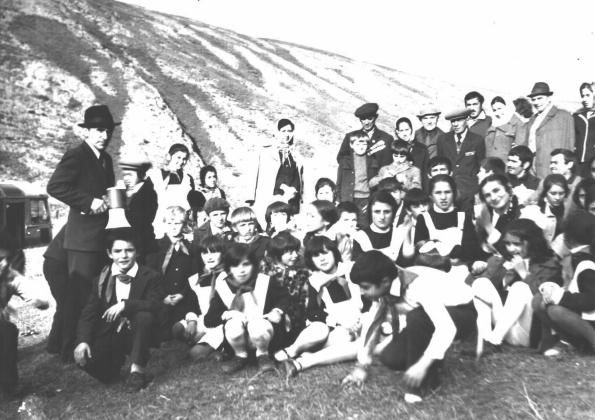 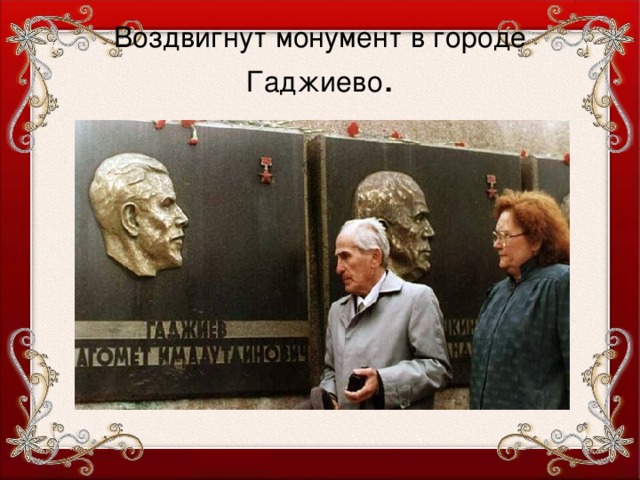 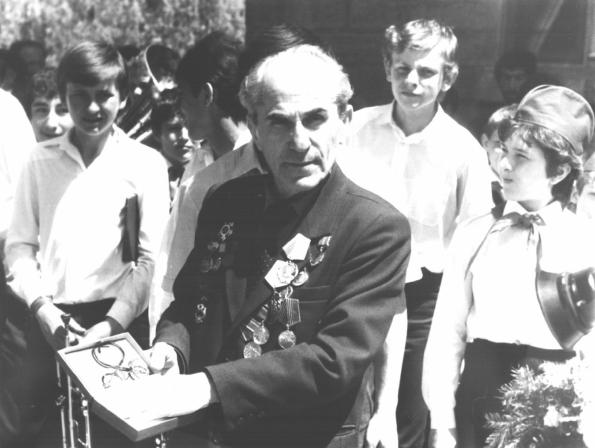 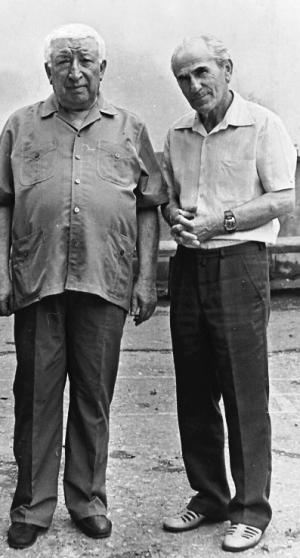 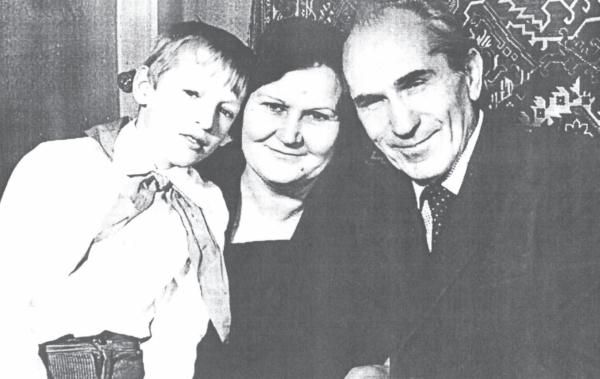 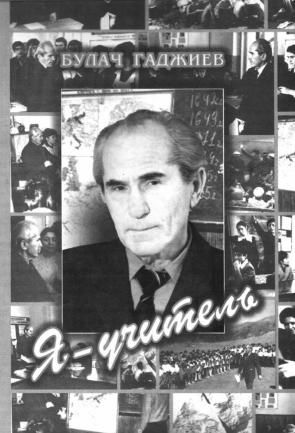 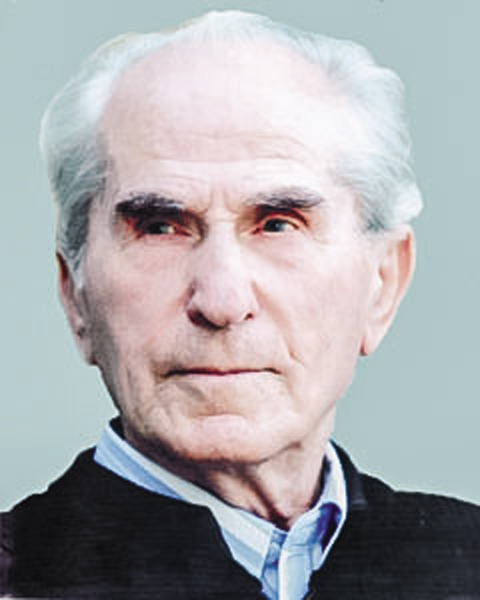 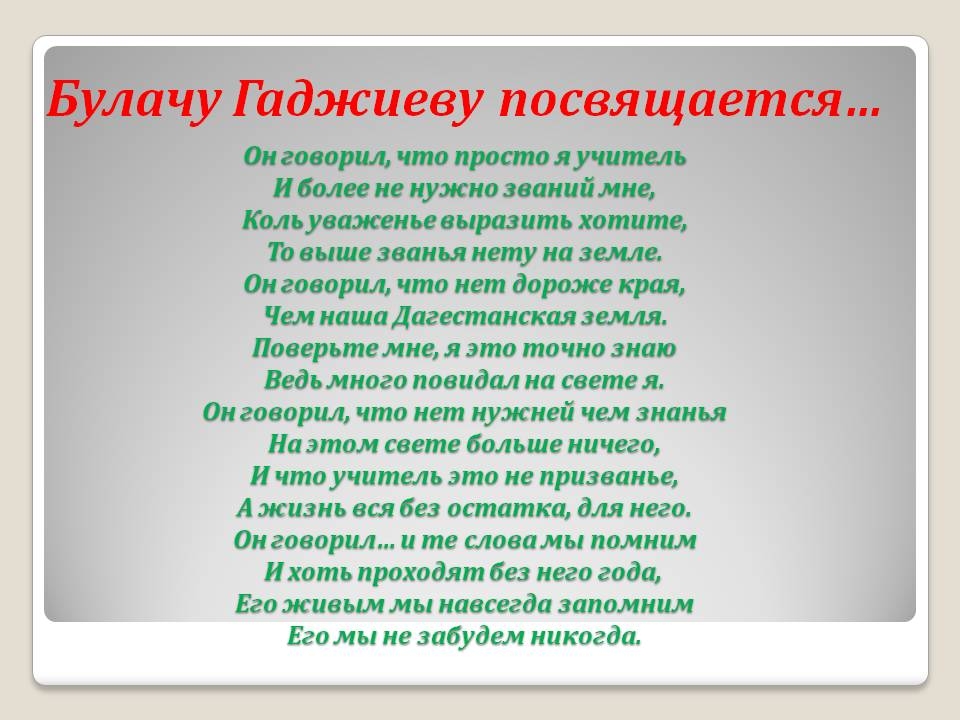 